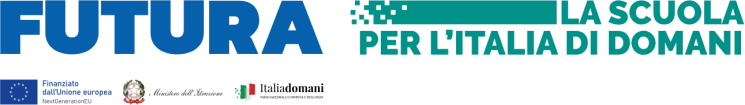 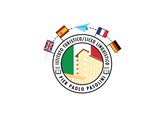 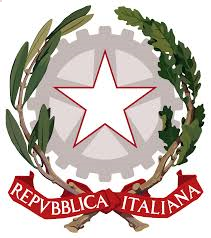 ISTITUTO TECNICO STATALE PER IL TURISMO -  LICEO LINGUISTICO – LICEO DELLE SCIENZE UMANE“PIER PAOLO PASOLINI”20134 MILANO – Via L. Bistolfi, 15 – Tel 02.2104001E-mail: mitn02000x@istruzione.itCod. Fisc. 80132210156 Cod. Mecc. MITN02000Xitspasolini.edLa domanda sarà considerata NON VALIDA qualora priva del documento di identità.AUTORIZZAZIONE AL TRATTAMENTO DEI DATI PERSONALI (INFORMATIVA AI SENSI DELL’ART. 13 DEL D.LGS. 196/2003)Con la presente il/la sottoscritt   	  DICHIARA  Di essere informato, ai sensi dell’art. 13 del D.Lgs.196 /2003 sulla tutela dei dati personali, che i propri dati personali forniti all’atto della compilazione della presente richiesta saranno trattati in conformità alle norme legislative e regolamentari vigenti e applicabili, con modalità automatiche, anche mediante sistemi informatizzati solo ed esclusivamente nell’ambito delle operazioni necessarie a consentire il corretto svolgimento e funzionamento di tutte le attività legate alle attività proposte.  Di acconsentire con la presente dichiarazione, al trattamento dei propri dati personali, svolto con le modalità e per le finalità sopra indicate, ed in conformità alle norme legislative e regolamentari vigenti e applicabili.  Di essere a conoscenza del fatto di poter esercitare i diritti previsti dall’art. 7 della Legge 196/2003, tra i quali il diritto di ottenere la conferma dell’esistenza o   meno di dati nonché la loro cancellazione, mediante comunicazione scritta da inoltrarsi al titolare del trattamento dei dati personali ai sensi e per gli effetti della stessa legge.  Di essere a conoscenza che titolare del procedimento è l’ l’ITT/LICEO LINGUISTICO/LICEO DELLE SCIENZE UMANE Pasolini di Milano  Luogo e data	Firma Partecipante  